REGIONE LAZIO MESTIERI AFFINIALLE ATTIVITA’ DI PARRUCCHIERE E ESTETISTASEGNALAZIONE CERTIFICATA DI INIZIO ATTIVITÀAL COMUNE DI CERVETERI Sportello unico per le attività produttive (SUAP) - Codice ATECO _____________________Solo nei casi di affidamento di uno o più reparti:Al Registro delle imprese presso la Camera di commercio di  ___________________________________________________Nell’ipotesi di procura speciale ai sensi dell’art. 1392 C.C., il modello deve essere sottoscritto con firma autografa dal soggetto che delega e conservato in originale dal procuratore; quest’ultimo dovrà provvedere ad apporre la firma digitale sul modello inviato al SUAP.La sottoscrizione mediante firma digitale, costituisce ad ogni effetto di legge copia originale, ai sensi dell’articolo 21 del D.Lgs. n.82/2005. La trasmissione del presente modello al SUAP deve avvenire esclusivamente per via telematica; non è valida la trasmissione di documentazione su supporto cartaceo.Il documento deve essere firmato digitalmente, così come previsto dal d.P.R. 28 dicembre 2000, n. 445 e dal D.Lgs. 7 marzo 2005, n.82.Codice di iscrizione nel registro delle imprese ___________________________________________________________RESPONSABILE DEL PROCEDIMENTO ______________________________________________________________Ai sensi del D. Lgs. 59/2010 e sue successive modificazioniAi sensi della legge 1/1/1990i;Ai sensi della legge n.ro 174 del 17 agosto 2005SEGNALA  A – Nuova apertura di esercizio B – Trasferimento di sede C – Modifica dei locali D -  Subingresso E  - VariazioniE1 VARIAZIONI SOCIETARIE ____________________________________________________________  |__| E2  VARIAZIONE RESPONSABILE TECNICO  _____________________________________________   |__| E3 VARIAZIONE ATTREZZATURE E POSTI DI LAVORO_______________________________________      |__| F -   CessazioneIl sottoscritto dichiara inoltre quanto contenuto nella rispettiva sezione:IL SOTTOSCRITTO DICHIARA CHE:1. |__| sono stati compilati anche QUADRO AUTOCERTIFICAZIONE |__|      ALLEGATI: 	A |__| 	B |__|2. |__| di essere a conoscenza che:2. 1  |__| l’attività di acconciatore/estetista può essere iniziata solo dopo la presentazione di regolare SCIA.;2. 2 |__| di essere a conoscenza che il responsabile tecnico deve garantire la propria presenza durante lo svolgimento dell'attività di acconciatore;2. 3 |__| _______________________________________________________________________________________; ALLEGA:1. |__| le seguenti attestazioni e asseverazioni di tecnici abilitati ai fini delle verifiche di competenza dell’amministrazione comunale competente (regolarità urbanistica, edilizia, di destinazione d’uso, acustica, prevenzioni incendi, barriere architettoniche, smaltimento rifiuti, ecc….):	1.1. |__| ________________________________________________________________________________________1.2. |__| ________________________________________________________________________________________2.   |__| le seguenti dichiarazioni di conformità da parte dell'agenzia delle imprese di cui all'articolo 38, comma 4 del decreto legge 25 giugno 2008, n. 112, convertito con modificazioni dalla legge 6 agosto 2008, n. 133:	2.1. |__| ________________________________________________________________________________________2.2. |__| ________________________________________________________________________________________3.   |__| la seguente altra documentazione:3.1.|_x_| copia documento identità in corso di validità (nel caso in cui la dichiarazione non sia firmata alla presenza dell’incaricato comunale addetto al ricevimento della SCIA)3.2. |_x_| copia del permesso o della carta di soggiorno (solo per cittadini extracomunitari)3.3. |_x_| Copia planimetria dei locali_________________________________________________________________3.4. |_x_| Copia certificato di idoneità sanitaria dei locali (richiesta e pagamento diritti istruttori ASL3.5 |_x_| Copia certificato di riconoscimento della qualifica3.6 |_x_| Pagamento dei diritti istruttori SUAP3.7 |_x_| Certificato di agibilità dei locali                  FIRMA del Titolare o Legale Rappresentante 									         _____________________________________Data ____________________ Informativa Codice in materia di protezione dei dati personali (privacy)Il sottoscritto, ai sensi e per gli effetti dell'art. 13 del D.Lgs. 196/2003, dichiara di  essere stato  informato che:i dati personali obbligatori acquisiti nell’ambito del presente procedimento saranno utilizzati esclusivamente per finalità istituzionali;le operazioni di trattamento saranno effettuate con mezzi informatici e comprenderanno trattamento interno ed esterno;i dati potranno essere comunicati alle autorità competenti, per esclusive ragioni istituzionali;ha diritto di accedere ai dati che lo riguardano, di ottenere l’aggiornamento e di esercitare i diritti di cui all’art. 7 del D.Lgs. n. 196/2003;il titolare del trattamento dati del Comune di ____________________________è ________________________il responsabile del trattamento dati è ________________________________________________________                                 	il/la sottoscritto/a dichiara che è stato compilato anche il quadro:• Autocertificazioni Dichiarazione di altre persone (amministratori, soci)Firma ………………… lì,……………                                                                                       del titolare o legale rappresentante                                                                                                                                          .....................................................ELENCO APPARECCHIATURE UTILIZZATE(art. 5, comma 4, della l. 1/1990)–   ………………………………………………………………………………………………………………………–   ………………………………………………………………………………………………………………………–   ………………………………………………………………………………………………………………………–   ………………………………………………………………………………………………………………………–   ………………………………………………………………………………………………………………………–   ………………………………………………………………………………………………………………………–   ………………………………………………………………………………………………………………………–   ………………………………………………………………………………………………………………………–   ………………………………………………………………………………………………………………………   Data                  Firma del titolare o legale rappresentante IL SOTTOSCRITTO DICHIARA INOLTRE:(DA COMPILARE PER CHI SOTTOSCRIVE LE SEZIONI A, B e C )(1) In caso di società, tutte le persone di cui al D.P.R. 252/98, art. 2, compilano l’allegato A;(2) Indicare se a titolo di proprietà, locazione o altro titolo;(3) Indicare gli estremi del permesso di costruire o DIA edilizia, in mancanza, numero di foglio, mappale e subalterno catastale. (DA COMPILARE SOLO PER LE SEZIONI A, B e D1solo se il Responsabile Tecnico è il titolare/legale rappresentante dell’impresa)(DA COMPILARE PER RISPETTO NORMATIVA INQUINAMENTO ACUSTICO – L. n. 447/1995 e D.P.C..M. n.215/1999) Il sottoscritto è consapevole che le dichiarazioni mendaci, la falsità negli atti e l’uso di atti falsi comportano  l’applicazione delle sanzioni penali previste dall’art. 19/6 c. della legge n. 241/1990 nonché dal capo VI del D.P.R. n.445/2000.                  FIRMA del Titolare o Legale Rappresentante 	Data ____________________ DICHIARAZIONI DI ALTRE PERSONE (AMMINISTRATORI, SOCI) INDICATE ALL’ART. 2 D.P.R. 252/1998(solo per le società quando è compilato il quadro autocertificazione)COMUNE CERVETERI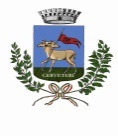 Ai sensi dell’art. 14, comma 2, D.L. n. 5/2012, convertito dalla L. n. 35/2012, la lista dei controlli a cui sono soggette le imprese nonché i criteri e le modalità di svolgimento delle relative attività, sono consultabili sui seguenti siti istituzionali: per la Regione Lazio www.regione.lazio.it - per il Comune di Cerveteri  www.comune di cerveteri.it link SUAP- nonché sul sito www.impresainungiorno.gov.it. Ai sensi dell’art. 57, D.Lgs. n. 82/2005, così come da ultimo modificato dall’art. 6, comma 2, lett.b), D.L. n. 106/2011, convertito dalla L. n. 70/2011, l’elenco della documentazione richiesta per i procedimenti di propria competenza, nonché la modulistica ed i formulari, sono disponibili sui seguenti siti istituzionali: per la Regione Lazio www.regione.lazio.it - per il Comune di Cerveteri   www comune di cerveteri.it.- link SUAP -Ai sensi dell’art. 2 del Decreto del Ministero dello sviluppo economico del 10 novembre 2011, l’elenco dei pagamenti da effettuarsi per ciascun procedimento, la causale, le modalità di calcolo degli importi e gli estremi dei conti correnti bancari e postali, sono consultabili per il Comune di Cerveteri sul sito istituzionale www comune di cerveteri.it.- link SUAP -.Il/La sottoscritto/aIl/La sottoscritto/aIl/La sottoscritto/aIl/La sottoscritto/aCognomeCognomenomenomeluogo di nascitaprovincia o stato estero di nascitaprovincia o stato estero di nascitadata di nascitacodice fiscalecittadinanzacittadinanzasesso                       □ M                   □ Fcomune di residenzaprovincia o stato estero di residenzaprovincia o stato estero di residenzaC.A.P.via, viale, piazza, numero civiconumero civicotelefono   in qualità di titolare dell’omonima impresa individuale   in qualità di titolare dell’omonima impresa individuale   in qualità di titolare dell’omonima impresa individuale   in qualità di titolare dell’omonima impresa individuale   in qualità di titolare dell’omonima impresa individuale   in qualità di titolare dell’omonima impresa individuale   in qualità di titolare dell’omonima impresa individualecodice fiscale codice fiscale partita IVA (se già iscritto)partita IVA (se già iscritto)sede nel comune disede nel comune diprovincia o stato esteroprovincia o stato esteroprovincia o stato esteroC.A.P.C.A.P.via, viale, piazza, via, viale, piazza, numero civiconumero civiconumero civicotelefonotelefonoiscrizione alRegistro Impresepresso  di Commercio I.A.A.  dipresso  di Commercio I.A.A.  dipresso  di Commercio I.A.A.  dinumero Registro Impresenumero Registro ImpreseNumero REAdomicilio digitale (conforme a quanto previsto dall’art. 4 D.L.179/2012 convertito con L.221/2012)domicilio digitale (conforme a quanto previsto dall’art. 4 D.L.179/2012 convertito con L.221/2012)domicilio digitale (conforme a quanto previsto dall’art. 4 D.L.179/2012 convertito con L.221/2012)indirizzo di posta elettronica  (conforme a quanto previsto dagli artt.21 L.413/1991 e 5 D.L.179/2012 convertito con L.221/2012)indirizzo di posta elettronica  (conforme a quanto previsto dagli artt.21 L.413/1991 e 5 D.L.179/2012 convertito con L.221/2012)indirizzo di posta elettronica  (conforme a quanto previsto dagli artt.21 L.413/1991 e 5 D.L.179/2012 convertito con L.221/2012)indirizzo di posta elettronica  (conforme a quanto previsto dagli artt.21 L.413/1991 e 5 D.L.179/2012 convertito con L.221/2012)   in qualità di legale rappresentante della società   in qualità di legale rappresentante della società   in qualità di legale rappresentante della società   in qualità di legale rappresentante della società   in qualità di legale rappresentante della società   in qualità di legale rappresentante della società   in qualità di legale rappresentante della societàdenominazione socialedenominazione socialedenominazione socialedenominazione socialedenominazione socialedenominazione socialedenominazione socialecodice fiscale codice fiscale partita IVA (se diversa dal codice fiscale)partita IVA (se diversa dal codice fiscale)sede nel comune disede nel comune diprovincia o stato esteroprovincia o stato esteroprovincia o stato esteroC.A.P.C.A.P.via, viale, piazza, via, viale, piazza, numero civiconumero civiconumero civicotelefonotelefonoiscrizione alRegistro Impresepresso  di Commercio I.A.A.  dipresso  di Commercio I.A.A.  dipresso  di Commercio I.A.A.  dinumero Registro Impresenumero Registro ImpreseNumero REAdomicilio digitale (conforme a quanto previsto dall’art. 4 D.L.179/2012 convertito con L.221/2012)domicilio digitale (conforme a quanto previsto dall’art. 4 D.L.179/2012 convertito con L.221/2012)domicilio digitale (conforme a quanto previsto dall’art. 4 D.L.179/2012 convertito con L.221/2012)indirizzo di posta elettronica  (conforme a quanto previsto dagli artt.21 L.413/1991 e 5 D.L.179/2012 convertito con L.221/2012)indirizzo di posta elettronica  (conforme a quanto previsto dagli artt.21 L.413/1991 e 5 D.L.179/2012 convertito con L.221/2012)indirizzo di posta elettronica  (conforme a quanto previsto dagli artt.21 L.413/1991 e 5 D.L.179/2012 convertito con L.221/2012)indirizzo di posta elettronica  (conforme a quanto previsto dagli artt.21 L.413/1991 e 5 D.L.179/2012 convertito con L.221/2012)SEZIONE A – APERTURA DI ESERCIZIOINDIRIZZO DELL’ATTIVITA’Compilare se diverso da quello della ditta/società/impresaVia/piazza   ____________________________________________________________ n. _______________Comune _________________________________________________________    prov. |__|__|  C.A.P. |__|__|__|__|__| Stato ________________________   Telefono fisso / cell. _______________ fax.______________________DATI CATASTALI (*)Foglio n. ________________   map. ________________   (se presenti) sub. ________________  sez. ________________  Catasto:      fabbricati • segnala l'avvio di un nuovo esercizio per lo svolgimento dell’attività di  MESTIERI AFFINI…                                MASSAGGIO TUINA’………………………………Superficie complessiva del locale (*)                                     mq |__|__|__|__|	Superficie del locale adibita all’esercizio dell’attività (*)         mq |__|__|__|__|	Esercizio collocato in centro commerciale (*)  Sì			denominazione  __________________________________________  NoAttività esercitata (*)  Unica o prevalente  Svolta congiuntamente all’attività di	__________________________________________Già avviato con la SCIA prot./n. _________________________ del |__|__|/|__|__|/|__|__|__|__| 1.2 – Dichiarazioni sul possesso dei requisiti antimafia e professionaliIl/la sottoscritto/a, consapevole delle sanzioni penali previste dalla legge per le false dichiarazioni e attestazioni (art. 76 del DPR 445 del 2000 e Codice penale), sotto la propria responsabilità,dichiara:Consapevole delle sanzioni penali previste dalla legge per le false dichiarazioni e attestazioni (art. 76 del DPR n. 445 del 2000 e Codice penale), sotto la propria responsabilità,Nel caso di esercizio di attività relativi ai mestieri affini: (massaggi tuina’)|__| di essere Responsabile tecnico e di essere in possesso dell’ Attestato di idoneità tecnico/pratica nell’esecuzione di TRATTAMENTI FANGSONG TUINA’ AN MO  di rilasciata da  Eurelar S.A.S., in data 31/3/2017 con atto PROT. n. 11/17, Di non esercitare alcuna attività riconducibile all’esercizio della professione di ESTETISTA che non sussistono nei propri confronti le cause di divieto, di decadenza o di sospensione previste dalla legge (art. 67 del D.Lgs. 06/09/2011, n. 159, “Effetti delle misure di prevenzione previste dal Codice delle leggi antimafia e delle misure di prevenzione, nonché nuove disposizioni in materia di documentazione antimafia”).dichiara di aver rispettato:i regolamenti di igiene e sanità, la conformità degli arredi e delle attrezzature a quanto previsto dalle normative di riferimento in ordine ai requisiti di sicurezza.              oppure, formula alternativa alla precedente (per le amministrazioni dove è in vigore il regolamento comunale):il regolamento comunale per la disciplina dell’attività di acconciatore e/o estetista e mestieri affini.Il/la sottoscritto/a dichiara, inoltre, di aver rispettato:le norme sulla sicurezza sui luoghi di lavoro le norme edilizie, urbanistiche e quelle relative alla destinazione d’uso la normativa vigente in materia ambientalealtro (*) ____________________________(Ulteriori dichiarazioni espressamente previste dalla normativa regionale)Il/la sottoscritto/a dichiara, inoltre:di impegnarsi a comunicare ogni variazione relativa a stati, fatti, condizioni e titolarità rispetto a quanto dichiarato (*)di consentire i controlli nei locali da parte delle autorità competenti nel caso in cui l’esercizio dell’attività venga svolto presso la propria abitazione (*).Documenti da allegare:– planimetria, in scala 1:100, del locale/i accompagnata da relazione tecnica descrittiva delle caratteristiche dei locali medesimi, della loro localizzazione (piano terra, primo piano, ecc.) e attrezzatura utilizzata per il servizio (la planimetria dovrà, in particolare, evidenziare il posizionamento delle attrezzature e degli arredi e l’indicazione dello schema di raccolta e smaltimento dei liquami);– (se società) atto costitutivo e visura camerale;documentazione attestante il possesso del requisito professionale;agibilità dei locali;destinazione d'uso dei locali;contratto di locazione o Atto di proprietà dei localinulla osta sanitario ( Richiesta e pagamento diritti istruttori ASL);SEZIONE B – TRASFERIMENTO IN ALTRI LOCALI  
DELL’ESERCIZIOSegnala il trasferimento dell’attività di cui all’autorizzazione/S. C.I.A. n. ...……………….del ...................................da Via/P.za ............................................................. n. .................. con superficie mq. .................................a Via/P.za............................................................................. n. ......... con superficie mq. .............................Documenti da allegare:– Planimetria, in scala 1:100, del locale/i accompagnata da relazione tecnica descrittiva delle caratteristiche dei locali medesimi, della loro localizzazione (piano terra, primo piano, ecc.) e attrezzatura utilizzata per il servizio (la planimetria dovrà, in particolare, evidenziare il posizionamento delle attrezzature e degli arredi e l’indicazione dello schema di raccolta e smaltimento dei liquami);autorizzazione amministrativa originale;destinazione d'uso dei locali;contratto di locazione o Atto di proprietà dei locali;agibilità dei locali;nulla osta sanitario (domanda con relativo pagamento diritti ASL);Segnala di iniziare  l'attività di  ACCONCIATORE  ESTETISTA   MESTIERI AFFINI …………………………………………………….  nel/i locale/i posto/i in Via/Piazza __________________________________________________a seguito di  atto di compravendita atto di affitto di azienda  …………..dalla ditta/società ……………………………………………………………………………………….	dichiaraChe il trasferimento dell'azienda citata in premessa è avvenuto con atto n. …………… del …………………..  notaio …………………………………………………… registrato  a …………………… il ……………….   al n  …………………Documenti da allegare:planimetria, in scala 1:100, del locale/i accompagnata da relazione tecnica descrittiva delle caratteristiche dei locali (prima e dopo la modifica), della loro localizzazione (piano terra, primo piano, ecc.) e attrezzatura utilizzata del il servizio (la planimetria dovrà, in particolare, evidenziare il posizionamento delle attrezzature e degli arredi e l’indicazione dello schema di raccolta e smaltimento dei liquami.)documentazione attestante il possesso del requisito professionale;nulla osta sanitario dei locali / dichiarazione di responsabilità che non sono state apportate modifiche strutturali ai locali;contratto di locazione o Atto di proprietà dei localiAtto di acquisto di azienda/affitto di aziendaAtto costitutivo e visura camerale se trattasi di societàDichiarazione igienico sanitaria ( nulla è cambiato rispetto alla precedente situazione)SEZIONE C – MODIFICA AI LOCALISEZIONE C – MODIFICA AI LOCALISEZIONE C – MODIFICA AI LOCALISEZIONE C – MODIFICA AI LOCALISEZIONE C – MODIFICA AI LOCALISEZIONE C – MODIFICA AI LOCALI l’ampliamento di superficie di mq. ......................... (nuova superficie dell’esercizio: mq. .....................) la riduzione di superficie di mq. ......................... (nuova superficie dell’esercizio: mq. .....................)nel locale/i posto/i in Via/P.zza ......................................... n. .............di cui all’autorizzazione / D.I.A. n. ..................... del .....................Documenti da allegare:planimetria, in scala 1:100, del locale/i accompagnata da relazione tecnica descrittiva delle caratteristiche dei locali (prima e dopo la modifica), della loro localizzazione (piano terra, primo piano, ecc.) e attrezzatura utilizzata del il servizio (la planimetria dovrà, in particolare, evidenziare il posizionamento delle attrezzature e degli arredi e l’indicazione dello schema di raccolta e smaltimento dei liquami.)Nulla Osta Sanitario ( Domanda con pagamento diritti istruttori). l’ampliamento di superficie di mq. ......................... (nuova superficie dell’esercizio: mq. .....................) la riduzione di superficie di mq. ......................... (nuova superficie dell’esercizio: mq. .....................)nel locale/i posto/i in Via/P.zza ......................................... n. .............di cui all’autorizzazione / D.I.A. n. ..................... del .....................Documenti da allegare:planimetria, in scala 1:100, del locale/i accompagnata da relazione tecnica descrittiva delle caratteristiche dei locali (prima e dopo la modifica), della loro localizzazione (piano terra, primo piano, ecc.) e attrezzatura utilizzata del il servizio (la planimetria dovrà, in particolare, evidenziare il posizionamento delle attrezzature e degli arredi e l’indicazione dello schema di raccolta e smaltimento dei liquami.)Nulla Osta Sanitario ( Domanda con pagamento diritti istruttori). l’ampliamento di superficie di mq. ......................... (nuova superficie dell’esercizio: mq. .....................) la riduzione di superficie di mq. ......................... (nuova superficie dell’esercizio: mq. .....................)nel locale/i posto/i in Via/P.zza ......................................... n. .............di cui all’autorizzazione / D.I.A. n. ..................... del .....................Documenti da allegare:planimetria, in scala 1:100, del locale/i accompagnata da relazione tecnica descrittiva delle caratteristiche dei locali (prima e dopo la modifica), della loro localizzazione (piano terra, primo piano, ecc.) e attrezzatura utilizzata del il servizio (la planimetria dovrà, in particolare, evidenziare il posizionamento delle attrezzature e degli arredi e l’indicazione dello schema di raccolta e smaltimento dei liquami.)Nulla Osta Sanitario ( Domanda con pagamento diritti istruttori). l’ampliamento di superficie di mq. ......................... (nuova superficie dell’esercizio: mq. .....................) la riduzione di superficie di mq. ......................... (nuova superficie dell’esercizio: mq. .....................)nel locale/i posto/i in Via/P.zza ......................................... n. .............di cui all’autorizzazione / D.I.A. n. ..................... del .....................Documenti da allegare:planimetria, in scala 1:100, del locale/i accompagnata da relazione tecnica descrittiva delle caratteristiche dei locali (prima e dopo la modifica), della loro localizzazione (piano terra, primo piano, ecc.) e attrezzatura utilizzata del il servizio (la planimetria dovrà, in particolare, evidenziare il posizionamento delle attrezzature e degli arredi e l’indicazione dello schema di raccolta e smaltimento dei liquami.)Nulla Osta Sanitario ( Domanda con pagamento diritti istruttori). l’ampliamento di superficie di mq. ......................... (nuova superficie dell’esercizio: mq. .....................) la riduzione di superficie di mq. ......................... (nuova superficie dell’esercizio: mq. .....................)nel locale/i posto/i in Via/P.zza ......................................... n. .............di cui all’autorizzazione / D.I.A. n. ..................... del .....................Documenti da allegare:planimetria, in scala 1:100, del locale/i accompagnata da relazione tecnica descrittiva delle caratteristiche dei locali (prima e dopo la modifica), della loro localizzazione (piano terra, primo piano, ecc.) e attrezzatura utilizzata del il servizio (la planimetria dovrà, in particolare, evidenziare il posizionamento delle attrezzature e degli arredi e l’indicazione dello schema di raccolta e smaltimento dei liquami.)Nulla Osta Sanitario ( Domanda con pagamento diritti istruttori). l’ampliamento di superficie di mq. ......................... (nuova superficie dell’esercizio: mq. .....................) la riduzione di superficie di mq. ......................... (nuova superficie dell’esercizio: mq. .....................)nel locale/i posto/i in Via/P.zza ......................................... n. .............di cui all’autorizzazione / D.I.A. n. ..................... del .....................Documenti da allegare:planimetria, in scala 1:100, del locale/i accompagnata da relazione tecnica descrittiva delle caratteristiche dei locali (prima e dopo la modifica), della loro localizzazione (piano terra, primo piano, ecc.) e attrezzatura utilizzata del il servizio (la planimetria dovrà, in particolare, evidenziare il posizionamento delle attrezzature e degli arredi e l’indicazione dello schema di raccolta e smaltimento dei liquami.)Nulla Osta Sanitario ( Domanda con pagamento diritti istruttori).SEZIONE E VariazioniL’ESERCIZIO UBICATO NELComune  ______________  C.A.P. |__|__|__|__|__|Via,Viale, Piazza,ecc. __________________________________________________________ N. |__|__|__|TIPOLOGIA DELL’ESERCIZIO: ATTIVITA’ DI ESTETISTAAUTORIZZAZIONE n.______________________  |__|                   rilasciata da codesto Comune in data  ___/___/___DIA   n .________________________________    |__|                    presentata a codesto Comune in data ___/___/___Insegna dell’esercizio __________________________________________________________________________SUPERFICIE DEI LOCALI UTILIZZATI PER ATTIVITA’                                                 mq. |__|__|__|__| SUPERFICIE COMPLESSIVA DELL’ESERCIZIO                                                           mq. |__|__|__|__|  (compresa la superficie adibita ad altri usi)  A CARATTERE         Permanente          |__|                                     Stagionale          |__|                                      dal ___/___/___     al ___/___/___SEZIONE E VariazioniL’ESERCIZIO UBICATO NELComune  ______________  C.A.P. |__|__|__|__|__|Via,Viale, Piazza,ecc. __________________________________________________________ N. |__|__|__|TIPOLOGIA DELL’ESERCIZIO: ATTIVITA’ DI ESTETISTAAUTORIZZAZIONE n.______________________  |__|                   rilasciata da codesto Comune in data  ___/___/___DIA   n .________________________________    |__|                    presentata a codesto Comune in data ___/___/___Insegna dell’esercizio __________________________________________________________________________SUPERFICIE DEI LOCALI UTILIZZATI PER ATTIVITA’                                                 mq. |__|__|__|__| SUPERFICIE COMPLESSIVA DELL’ESERCIZIO                                                           mq. |__|__|__|__|  (compresa la superficie adibita ad altri usi)  A CARATTERE         Permanente          |__|                                     Stagionale          |__|                                      dal ___/___/___     al ___/___/___SEZIONE E VariazioniL’ESERCIZIO UBICATO NELComune  ______________  C.A.P. |__|__|__|__|__|Via,Viale, Piazza,ecc. __________________________________________________________ N. |__|__|__|TIPOLOGIA DELL’ESERCIZIO: ATTIVITA’ DI ESTETISTAAUTORIZZAZIONE n.______________________  |__|                   rilasciata da codesto Comune in data  ___/___/___DIA   n .________________________________    |__|                    presentata a codesto Comune in data ___/___/___Insegna dell’esercizio __________________________________________________________________________SUPERFICIE DEI LOCALI UTILIZZATI PER ATTIVITA’                                                 mq. |__|__|__|__| SUPERFICIE COMPLESSIVA DELL’ESERCIZIO                                                           mq. |__|__|__|__|  (compresa la superficie adibita ad altri usi)  A CARATTERE         Permanente          |__|                                     Stagionale          |__|                                      dal ___/___/___     al ___/___/___SEZIONE E VariazioniL’ESERCIZIO UBICATO NELComune  ______________  C.A.P. |__|__|__|__|__|Via,Viale, Piazza,ecc. __________________________________________________________ N. |__|__|__|TIPOLOGIA DELL’ESERCIZIO: ATTIVITA’ DI ESTETISTAAUTORIZZAZIONE n.______________________  |__|                   rilasciata da codesto Comune in data  ___/___/___DIA   n .________________________________    |__|                    presentata a codesto Comune in data ___/___/___Insegna dell’esercizio __________________________________________________________________________SUPERFICIE DEI LOCALI UTILIZZATI PER ATTIVITA’                                                 mq. |__|__|__|__| SUPERFICIE COMPLESSIVA DELL’ESERCIZIO                                                           mq. |__|__|__|__|  (compresa la superficie adibita ad altri usi)  A CARATTERE         Permanente          |__|                                     Stagionale          |__|                                      dal ___/___/___     al ___/___/___SEZIONE E VariazioniL’ESERCIZIO UBICATO NELComune  ______________  C.A.P. |__|__|__|__|__|Via,Viale, Piazza,ecc. __________________________________________________________ N. |__|__|__|TIPOLOGIA DELL’ESERCIZIO: ATTIVITA’ DI ESTETISTAAUTORIZZAZIONE n.______________________  |__|                   rilasciata da codesto Comune in data  ___/___/___DIA   n .________________________________    |__|                    presentata a codesto Comune in data ___/___/___Insegna dell’esercizio __________________________________________________________________________SUPERFICIE DEI LOCALI UTILIZZATI PER ATTIVITA’                                                 mq. |__|__|__|__| SUPERFICIE COMPLESSIVA DELL’ESERCIZIO                                                           mq. |__|__|__|__|  (compresa la superficie adibita ad altri usi)  A CARATTERE         Permanente          |__|                                     Stagionale          |__|                                      dal ___/___/___     al ___/___/___SEZIONE E VariazioniL’ESERCIZIO UBICATO NELComune  ______________  C.A.P. |__|__|__|__|__|Via,Viale, Piazza,ecc. __________________________________________________________ N. |__|__|__|TIPOLOGIA DELL’ESERCIZIO: ATTIVITA’ DI ESTETISTAAUTORIZZAZIONE n.______________________  |__|                   rilasciata da codesto Comune in data  ___/___/___DIA   n .________________________________    |__|                    presentata a codesto Comune in data ___/___/___Insegna dell’esercizio __________________________________________________________________________SUPERFICIE DEI LOCALI UTILIZZATI PER ATTIVITA’                                                 mq. |__|__|__|__| SUPERFICIE COMPLESSIVA DELL’ESERCIZIO                                                           mq. |__|__|__|__|  (compresa la superficie adibita ad altri usi)  A CARATTERE         Permanente          |__|                                     Stagionale          |__|                                      dal ___/___/___     al ___/___/___SEZIONE E VariazioniL’ESERCIZIO UBICATO NELComune  ______________  C.A.P. |__|__|__|__|__|Via,Viale, Piazza,ecc. __________________________________________________________ N. |__|__|__|TIPOLOGIA DELL’ESERCIZIO: ATTIVITA’ DI ESTETISTAAUTORIZZAZIONE n.______________________  |__|                   rilasciata da codesto Comune in data  ___/___/___DIA   n .________________________________    |__|                    presentata a codesto Comune in data ___/___/___Insegna dell’esercizio __________________________________________________________________________SUPERFICIE DEI LOCALI UTILIZZATI PER ATTIVITA’                                                 mq. |__|__|__|__| SUPERFICIE COMPLESSIVA DELL’ESERCIZIO                                                           mq. |__|__|__|__|  (compresa la superficie adibita ad altri usi)  A CARATTERE         Permanente          |__|                                     Stagionale          |__|                                      dal ___/___/___     al ___/___/___SEZIONE E VariazioniL’ESERCIZIO UBICATO NELComune  ______________  C.A.P. |__|__|__|__|__|Via,Viale, Piazza,ecc. __________________________________________________________ N. |__|__|__|TIPOLOGIA DELL’ESERCIZIO: ATTIVITA’ DI ESTETISTAAUTORIZZAZIONE n.______________________  |__|                   rilasciata da codesto Comune in data  ___/___/___DIA   n .________________________________    |__|                    presentata a codesto Comune in data ___/___/___Insegna dell’esercizio __________________________________________________________________________SUPERFICIE DEI LOCALI UTILIZZATI PER ATTIVITA’                                                 mq. |__|__|__|__| SUPERFICIE COMPLESSIVA DELL’ESERCIZIO                                                           mq. |__|__|__|__|  (compresa la superficie adibita ad altri usi)  A CARATTERE         Permanente          |__|                                     Stagionale          |__|                                      dal ___/___/___     al ___/___/___SEZIONE E1 – VARIAZIONI SOCIETARIEVARIAZIONE NATURA GIURIDICA DELLA SOCIETA’                   |__|    da _______________________________________________ a_________________________________________________VARIAZIONE RAGIONE SOCIALE/DENOMINAZIONE                   |__|    Da _______________________________________________ a_________________________________________________VARIAZIONE LEGALE RAPPRESENTANTE                                   |__|    da _______________________________________________ a________________________________________il quale ha compilato l’allegato A         |__|  SONO ENTRATI NELLA SOCIETA’    |__|  Sig. __ ______________________________________________________  Sig. __ _____________________________________________________ Sig. __ ______________________________________________________ __________________________________________________ che hanno compilato l’allegato A                                                             |__|  VARIAZIONE NATURA GIURIDICA DELLA SOCIETA’                   |__|    da _______________________________________________ a_________________________________________________VARIAZIONE RAGIONE SOCIALE/DENOMINAZIONE                   |__|    Da _______________________________________________ a_________________________________________________VARIAZIONE LEGALE RAPPRESENTANTE                                   |__|    da _______________________________________________ a________________________________________il quale ha compilato l’allegato A         |__|  SONO ENTRATI NELLA SOCIETA’    |__|  Sig. __ ______________________________________________________  Sig. __ _____________________________________________________ Sig. __ ______________________________________________________ __________________________________________________ che hanno compilato l’allegato A                                                             |__|  VARIAZIONE NATURA GIURIDICA DELLA SOCIETA’                   |__|    da _______________________________________________ a_________________________________________________VARIAZIONE RAGIONE SOCIALE/DENOMINAZIONE                   |__|    Da _______________________________________________ a_________________________________________________VARIAZIONE LEGALE RAPPRESENTANTE                                   |__|    da _______________________________________________ a________________________________________il quale ha compilato l’allegato A         |__|  SONO ENTRATI NELLA SOCIETA’    |__|  Sig. __ ______________________________________________________  Sig. __ _____________________________________________________ Sig. __ ______________________________________________________ __________________________________________________ che hanno compilato l’allegato A                                                             |__|  VARIAZIONE NATURA GIURIDICA DELLA SOCIETA’                   |__|    da _______________________________________________ a_________________________________________________VARIAZIONE RAGIONE SOCIALE/DENOMINAZIONE                   |__|    Da _______________________________________________ a_________________________________________________VARIAZIONE LEGALE RAPPRESENTANTE                                   |__|    da _______________________________________________ a________________________________________il quale ha compilato l’allegato A         |__|  SONO ENTRATI NELLA SOCIETA’    |__|  Sig. __ ______________________________________________________  Sig. __ _____________________________________________________ Sig. __ ______________________________________________________ __________________________________________________ che hanno compilato l’allegato A                                                             |__|  VARIAZIONE NATURA GIURIDICA DELLA SOCIETA’                   |__|    da _______________________________________________ a_________________________________________________VARIAZIONE RAGIONE SOCIALE/DENOMINAZIONE                   |__|    Da _______________________________________________ a_________________________________________________VARIAZIONE LEGALE RAPPRESENTANTE                                   |__|    da _______________________________________________ a________________________________________il quale ha compilato l’allegato A         |__|  SONO ENTRATI NELLA SOCIETA’    |__|  Sig. __ ______________________________________________________  Sig. __ _____________________________________________________ Sig. __ ______________________________________________________ __________________________________________________ che hanno compilato l’allegato A                                                             |__|  VARIAZIONE NATURA GIURIDICA DELLA SOCIETA’                   |__|    da _______________________________________________ a_________________________________________________VARIAZIONE RAGIONE SOCIALE/DENOMINAZIONE                   |__|    Da _______________________________________________ a_________________________________________________VARIAZIONE LEGALE RAPPRESENTANTE                                   |__|    da _______________________________________________ a________________________________________il quale ha compilato l’allegato A         |__|  SONO ENTRATI NELLA SOCIETA’    |__|  Sig. __ ______________________________________________________  Sig. __ _____________________________________________________ Sig. __ ______________________________________________________ __________________________________________________ che hanno compilato l’allegato A                                                             |__|  VARIAZIONE NATURA GIURIDICA DELLA SOCIETA’                   |__|    da _______________________________________________ a_________________________________________________VARIAZIONE RAGIONE SOCIALE/DENOMINAZIONE                   |__|    Da _______________________________________________ a_________________________________________________VARIAZIONE LEGALE RAPPRESENTANTE                                   |__|    da _______________________________________________ a________________________________________il quale ha compilato l’allegato A         |__|  SONO ENTRATI NELLA SOCIETA’    |__|  Sig. __ ______________________________________________________  Sig. __ _____________________________________________________ Sig. __ ______________________________________________________ __________________________________________________ che hanno compilato l’allegato A                                                             |__|  VARIAZIONE NATURA GIURIDICA DELLA SOCIETA’                   |__|    da _______________________________________________ a_________________________________________________VARIAZIONE RAGIONE SOCIALE/DENOMINAZIONE                   |__|    Da _______________________________________________ a_________________________________________________VARIAZIONE LEGALE RAPPRESENTANTE                                   |__|    da _______________________________________________ a________________________________________il quale ha compilato l’allegato A         |__|  SONO ENTRATI NELLA SOCIETA’    |__|  Sig. __ ______________________________________________________  Sig. __ _____________________________________________________ Sig. __ ______________________________________________________ __________________________________________________ che hanno compilato l’allegato A                                                             |__|  SEZIONE E2 – VARIAZIONI RESPONSABILE TECNICOSEZIONE E2 – VARIAZIONI RESPONSABILE TECNICOSEZIONE E2 – VARIAZIONI RESPONSABILE TECNICOHA CESSATO L’ INCARICO DI  RESPONSABILE TECNICO |__|    Sig. __ ______________________________________________________ _______________________________   E’ NOMINATO RESPONSABILE TECNICO   Sig. __ ______________________________________________________ ________________________________il quale ha compilato l’allegato B |__|HA CESSATO L’ INCARICO DI  RESPONSABILE TECNICO |__|    Sig. __ ______________________________________________________ _______________________________   E’ NOMINATO RESPONSABILE TECNICO   Sig. __ ______________________________________________________ ________________________________il quale ha compilato l’allegato B |__|HA CESSATO L’ INCARICO DI  RESPONSABILE TECNICO |__|    Sig. __ ______________________________________________________ _______________________________   E’ NOMINATO RESPONSABILE TECNICO   Sig. __ ______________________________________________________ ________________________________il quale ha compilato l’allegato B |__|HA CESSATO L’ INCARICO DI  RESPONSABILE TECNICO |__|    Sig. __ ______________________________________________________ _______________________________   E’ NOMINATO RESPONSABILE TECNICO   Sig. __ ______________________________________________________ ________________________________il quale ha compilato l’allegato B |__|HA CESSATO L’ INCARICO DI  RESPONSABILE TECNICO |__|    Sig. __ ______________________________________________________ _______________________________   E’ NOMINATO RESPONSABILE TECNICO   Sig. __ ______________________________________________________ ________________________________il quale ha compilato l’allegato B |__|HA CESSATO L’ INCARICO DI  RESPONSABILE TECNICO |__|    Sig. __ ______________________________________________________ _______________________________   E’ NOMINATO RESPONSABILE TECNICO   Sig. __ ______________________________________________________ ________________________________il quale ha compilato l’allegato B |__|HA CESSATO L’ INCARICO DI  RESPONSABILE TECNICO |__|    Sig. __ ______________________________________________________ _______________________________   E’ NOMINATO RESPONSABILE TECNICO   Sig. __ ______________________________________________________ ________________________________il quale ha compilato l’allegato B |__|HA CESSATO L’ INCARICO DI  RESPONSABILE TECNICO |__|    Sig. __ ______________________________________________________ _______________________________   E’ NOMINATO RESPONSABILE TECNICO   Sig. __ ______________________________________________________ ________________________________il quale ha compilato l’allegato B |__|SEZIONE E3 – VARIAZIONI ATTREZZATURE E POSTI DI LAVOROSEZIONE E3 – VARIAZIONI ATTREZZATURE E POSTI DI LAVOROSEZIONE E3 – VARIAZIONI ATTREZZATURE E POSTI DI LAVOROSEZIONE E3 – VARIAZIONI ATTREZZATURE E POSTI DI LAVOROSEZIONE E3 – VARIAZIONI ATTREZZATURE E POSTI DI LAVOROSEZIONE E3 – VARIAZIONI ATTREZZATURE E POSTI DI LAVOROMODIFICAZIONE DELLE ATTREZZATURE                  |__|        come risulta dalla documentazione allegataMODIFICAZIONE DEL NUMERO DEI POSTI LAVORO  |__|      come risulta dalla documentazione allegataMODIFICAZIONE DELLE ATTREZZATURE                  |__|        come risulta dalla documentazione allegataMODIFICAZIONE DEL NUMERO DEI POSTI LAVORO  |__|      come risulta dalla documentazione allegataMODIFICAZIONE DELLE ATTREZZATURE                  |__|        come risulta dalla documentazione allegataMODIFICAZIONE DEL NUMERO DEI POSTI LAVORO  |__|      come risulta dalla documentazione allegataMODIFICAZIONE DELLE ATTREZZATURE                  |__|        come risulta dalla documentazione allegataMODIFICAZIONE DEL NUMERO DEI POSTI LAVORO  |__|      come risulta dalla documentazione allegataMODIFICAZIONE DELLE ATTREZZATURE                  |__|        come risulta dalla documentazione allegataMODIFICAZIONE DEL NUMERO DEI POSTI LAVORO  |__|      come risulta dalla documentazione allegataMODIFICAZIONE DELLE ATTREZZATURE                  |__|        come risulta dalla documentazione allegataMODIFICAZIONE DEL NUMERO DEI POSTI LAVORO  |__|      come risulta dalla documentazione allegataSEZIONE F – CESSAZIONE ATTIVITAL’attività di  ACCONCIATORE  ESTETISTA   MESTIERI AFFINI  sita nei locali siti in via, piazza ecc________________________________________n°_______CESSA DAL ______/_______/_______PER:Trasferimento in proprietà o gestione dell’impresa                           Chiusura definitiva dell’esercizio                                                       CHIEDEInoltre, che gli venga rilasciato un certificato comprovante la cessata attività da utilizzare per gli usi consentiti dalla legge.QUADRO AUTOCERTIFICAZIONIIl/la sottoscritto/a dichiara inoltre:        di essere in possesso dei requisiti morali di legge;che non sussistono nei propri confronti "cause di divieto, di decadenza o di sospensione di cui all'art. 10     e   della legge 31 maggio 1965, n. 575" (antimafia);che il/i locale/i di Via/P.za.................................................. n. ......... ha/hanno una destinazione d’uso    compatibile con l’insediamento di un esercizio di ACCONCIATORE/ESTETISTA/MESTIERI AFFINI  e che gli stessi rispettano le norme e le prescrizioni edilizie, urbanistiche, igienico-sanitarie, di sicurezza, di destinazione d'uso e di inquinamento acustico;Di essere in possesso dell’attestazione di qualifica professionale rilasciata dalla  data………………di……………………………………………..;Di aver nominato  direttore tecnico la\il  sig.\ra…………………………………nato\a …………………………il…………..residente in………………………Via……....  ……………………………………in possesso della qualifica professionale di…………………………………… verrà svolta esclusivamente attività di  MASSAGGI TUINA’ E NON ATTIVITA’ DI ESTETISTA…………….;viene o verrà svolta anche attività di ……………………………………………………………;che le attrezzature e alle suppellettili destinate allo svolgimento dell’attività di acconciatore/estetista/mestieri affini  rispettano le norme e le prescrizioni igienico-sanitarie;di avere la disponibilità del/i suddetto/i locale/i, così come dimostrato da atto di ..................................... del..........................che i locali dove verrà svolta l’attività sono adibiti in modo esclusivo all’esercizio delle stessa,che nei locali dove verrà svolta l’attività vi è anche il domicilio del/la sottoscritto/a da cui comunque l’attività è distinta e separata e per i quali il/la sottoscritto/a si impegna ad autorizzare i debiti controlli dell’autorità competenteche i locali nei quali veniva esercitata l'attività di cui si sta comunicando il subingresso, non hanno subito modifiche rispetto ai precedenti titoli autorizzatori (Aut. n.______________ del _________________ oppure DIA prot. n.______________ del ___________________)che i precedenti edilizi per i locali sono i seguenti 	Licenza/Concessione edilizia/Permesso a costruire	              n.____________del_________________	Autorizzazione edilizia					n.____________del_________________   	Comunicazione ex art. 26 L. 47/1985			              n.____________del_________________  	Sanatoria ex art. 13 Legge 47/85				n.____________del_________________ 	Denuncia inizio attività					n.____________del_________________ 	Condono Edilizio Legge _______________ 		              n.____________del_________________ 	Agibilità Abitabilità					              n.____________del_________________	       Altro atto	_____________________________		n.____________del_________________      L'immobile è stato realizzato nell'anno ________________ come risulta da      ______________Ai sensi dell’art. 76 del d.P.R. 28 dicembre 2000, n. 445, il/la sottoscritto/a è consapevole delle responsabilità penali cui può andare incontro e delle sanzioni stabilite dalla legge in caso di dichiarazioni mendaci.Data...............................                                              firma………………………………………………….DICHIARAZIONE DI ALTRE PERSONE(AMMINISTRATORI, SOCI)DICHIARAZIONE DI ALTRE PERSONE(AMMINISTRATORI, SOCI)Il/la sottoscritto/a ....................................................................... nato/a a…………………………….(Prov.) ................... Nazione ....................................... il	 .................... cittadinanza ........................... residente in. ................................................. Via, Piazza, ecc. .................................................... n. ...........DICHIARA1. di essere in possesso dei requisiti morali di legge;2. che non sussistono nei propri confronti “cause di divieto, di decadenza o di sospensione di cui all’art. 10 della legge 31 maggio 1965, n. 575” (antimafia).Ai sensi dell’art. 76 del d.P.R. 28 dicembre 2000, n. 445, il/la sottoscritto/a è consapevole delle responsabilità penali cui può andare incontro e delle sanzioni stabilite dalla legge in caso di dichiarazioni mendaci.Data................................   Firma           .......................................................Il/la sottoscritto/a ....................................................................... nato/a a…………………………….(Prov.) ................... Nazione ....................................... il	 .................... cittadinanza ........................... residente in. ................................................. Via, Piazza, ecc. .................................................... n. ...........DICHIARA1. di essere in possesso dei requisiti morali di legge;2. che non sussistono nei propri confronti “cause di divieto, di decadenza o di sospensione di cui all’art. 10 della legge 31 maggio 1965, n. 575” (antimafia).Ai sensi dell’art. 76 del d.P.R. 28 dicembre 2000, n. 445, il/la sottoscritto/a è consapevole delle responsabilità penali cui può andare incontro e delle sanzioni stabilite dalla legge in caso di dichiarazioni mendaci.Data................................   Firma           .......................................................Il/la sottoscritto/a .............................................................. nato/a a………………………………….	 
(Prov.) ........... Nazione.................................................. il ..............……………………………....................... cittadinanza ........................................... residente in. ............................................. Via, Piazza, ecc. ................ n. ...........DICHIARA1. di essere in possesso dei requisiti morali di legge;2. che non sussistono nei propri confronti “cause di divieto, di decadenza o di sospensione di cui all’art. 10 della legge 31 maggio 1965, n. 575” (antimafia).Ai sensi dell’art. 76 del d.P.R. 28.12.2000, n. 445, il/la sottoscritto/a è consapevole delle responsabilità penali cui può andare incontro e delle sanzioni stabilite dalla legge in caso di dichiarazioni mendaci.Data................................  Firma           ........................................................Il/la sottoscritto/a .............................................................. nato/a a………………………………….	 
(Prov.) ........... Nazione.................................................. il ..............……………………………....................... cittadinanza ........................................... residente in. ............................................. Via, Piazza, ecc. ................ n. ...........DICHIARA1. di essere in possesso dei requisiti morali di legge;2. che non sussistono nei propri confronti “cause di divieto, di decadenza o di sospensione di cui all’art. 10 della legge 31 maggio 1965, n. 575” (antimafia).Ai sensi dell’art. 76 del d.P.R. 28.12.2000, n. 445, il/la sottoscritto/a è consapevole delle responsabilità penali cui può andare incontro e delle sanzioni stabilite dalla legge in caso di dichiarazioni mendaci.Data................................  Firma           ........................................................QUADRO AUTOCERTIFICAZIONEQUADRO AUTOCERTIFICAZIONE1. |__|che non sussistono nei propri confronti “cause di divieto, di decadenza o di sospensione di cui all’art. 10 della legge 31.5.1965,  n. 575" (antimafia) (1);2.|__| di avere la disponibilità dei locali dell’esercizio a titolo di __________________________________________(2); 3. |__| la piena conformità dei locali e delle attrezzature ai requisiti igienico-sanitari richiesti per l’esercizio dell’attività;4. |__| che per tali locali è stata rilasciata_______________________________________________________________  (3);            (Eventuali annotazioni) ____________________________________________________________________           _______________________________________________________________________________________ Se il Responsabile Tecnico è il titolare/legale rappresentante dell’impresa:5.   |__|  di essere in possesso di attestato di qualificazione  professionale n._______________          del ___/___/___              rilasciato da _______________________________________________________________________Se il Responsabile Tecnico è diverso dal titolare/legale rappresentante dell’impresa 6.    |__| 	che i requisiti professionali sono posseduti dal Responsabile Tecnico Sig. _____________________________            	che ha compilato la dichiarazione di cui all’allegato B.8.   |__|	che nell’esercizio non sono presenti sorgenti sonore significative;9.   |__|	che in data ________________ è stata presentata al comune la “previsione di impatto acustico” redatta da un tecnico abilitato;10. |__|	altro________________________________________________________________________________;           (Eventuali annotazioni) ______________________________________________________________________Cognome __________________________________________________ Nome _______________________________C.F. |__|__|__|__|__|__|__|__|__|__|__|__|__|__|__|__|Data di nascita ___/___/___ Cittadinanza _________________________________________________________ Sesso: M |__| F |__| Luogo di nascita: Stato __________________________ Provincia _____________ Comune _____________________Residenza: Provincia ______________________ Comune ________________________________________________                   Via, Piazza, ecc.________________________________________________________ N. ______ C.A.P. _ DICHIARA:che non sussistono nei propri confronti “cause di divieto, di decadenza o di sospensione di cui all’art. 10 della legge 31 maggio 1965, n. 575" (antimafia). Il sottoscritto è consapevole che le dichiarazioni mendaci, la falsità negli atti e l’uso di atti falsi comportano l’applicazione delle sanzioni penali previste dall’art. 19/6 c. della legge n. 241/1990 nonché dal capo VI del D.P.R. n.445/2000.                                                                                                                                                                           FIRMA                                                                                                                                    ______________________________________________ Data __________________ALLEGATO BDICHIARAZIONE DEL RESPONSABILE TECNICO(solo se il Responsabile Tecnico è diverso dal titolare/legale rappresentante dell’impresa)Cognome __________________________________________________ Nome _______________________________C.F. |__|__|__|__|__|__|__|__|__|__|__|__|__|__|__|__|Data di nascita ___/___/___ Cittadinanza _____________________________________________________________ Sesso: M |__| F |__| Luogo di nascita: Stato __________________________ Provincia _____________ Comune _____________________Residenza: Provincia ______________________ Comune ___________________________________________                   Via, Piazza, ecc.______________________________________________ N. ______ C.A.P. ___________DICHIARA:|__|  di accettare l’incarico  di Responsabile Tecnico, ai sensi dell’art.3, della legge n. 174/2005, da parte dell’impresa/società ___________________________________________________________________________________________________ con sede legale nel Comune __________________________________________________(___)Via, Piazza, ecc.. _____________________________________________________________________ n.__          Insegna dell’esercizio __________________________________________________________________________________________ |__|  di essere in possesso di attestato di qualificazione professionale n.__________          del ___/___/___rilasciato da ________________________________________________________________________ |__| di essere a conoscenza che il responsabile tecnico deve garantire la propria presenza durante lo svolgimento dell'attività di acconciatore.Il sottoscritto è consapevole che le dichiarazioni mendaci, la falsità negli atti e l’uso di atti falsi comportano l’applicazione delle sanzioni penali previste dall’art. 19/6 c. della legge n. 241/1990 nonché dal capo VI del D.P.R. n.445/2000.                                                                                                                                                              FIRMA                                                                                                                                                           _______________Data __________________